														Thema “Waar is…?”De hond:	een harig huisdier dat kan blaffen, kwispelen en janken.De puppy:	een baby hondje.Uitlaten:	een eindje wandelen met een hond, zodat hij kan plassen en poepen.Blaffen:	het geluid dat honden maken, dat klinkt als ‘waf waf’.Voeren:	het dier te eten geven.Kwispelen: het heel snel heen en weer gaan van de staart van een hond,            meestal omdat ze blij zijn.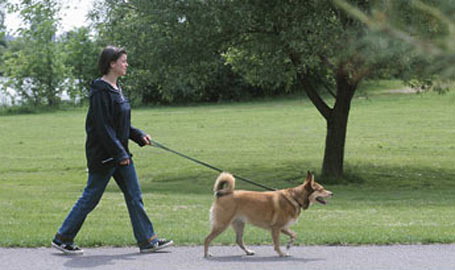 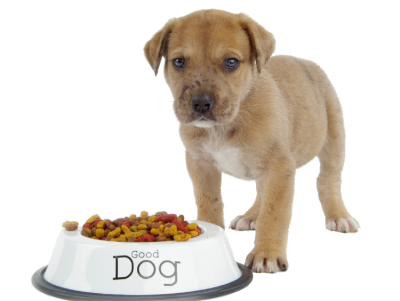 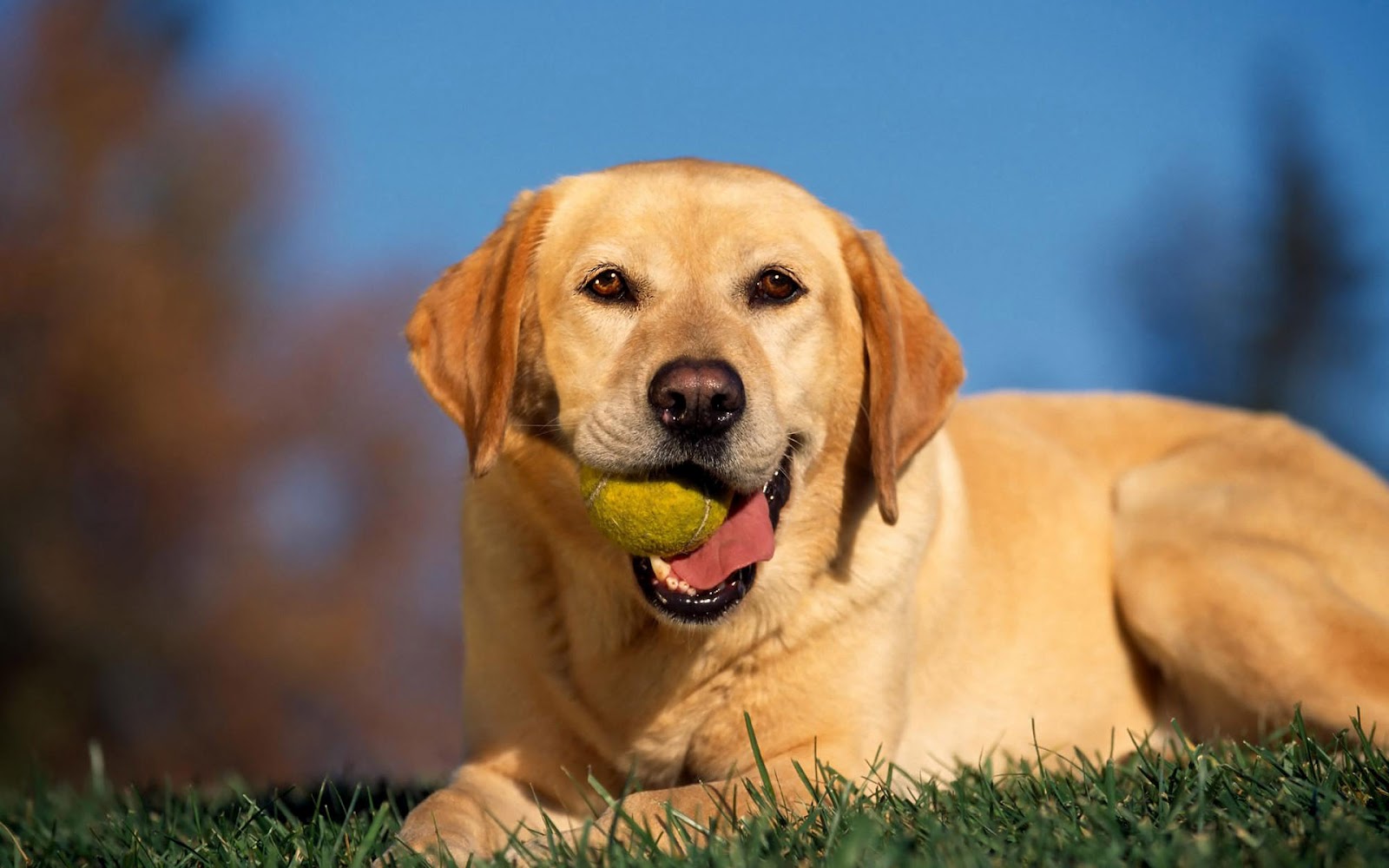 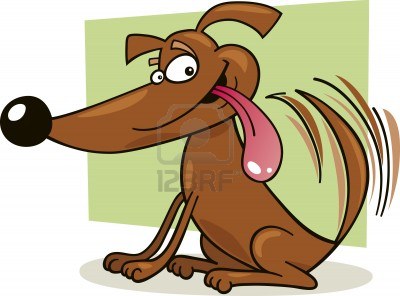 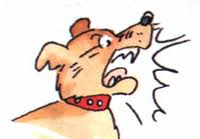 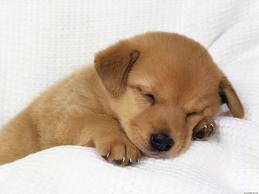 